Department of Rural and Community DevelopmentCOVID-19 Emergency Fund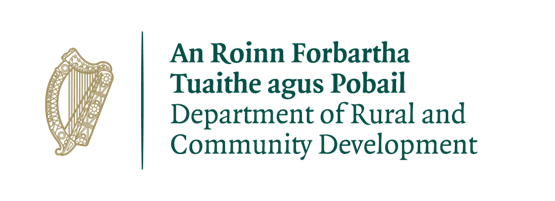 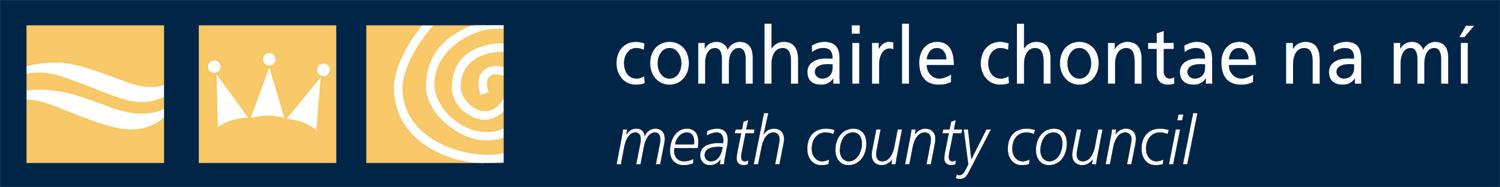 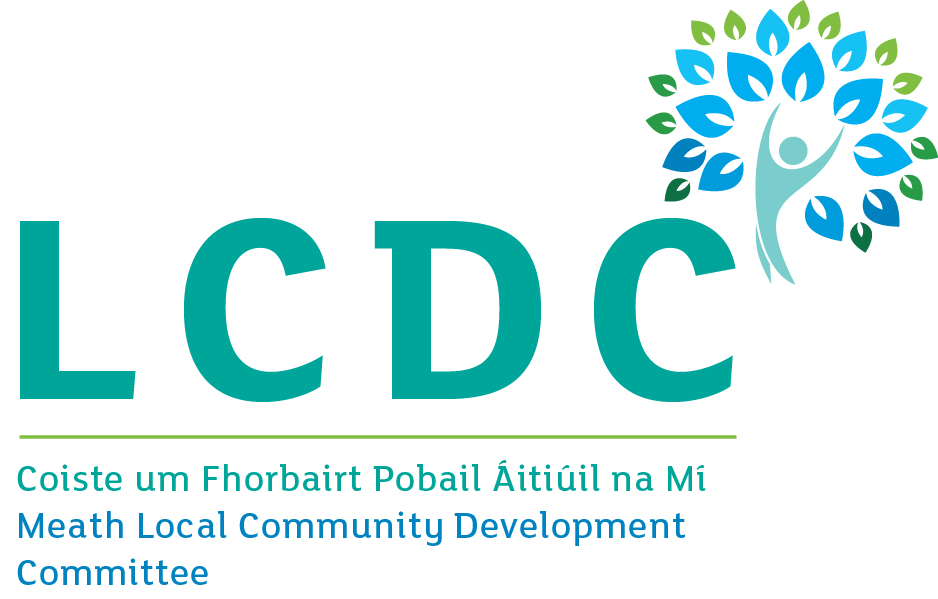 Please read the Application Guidelines before completing this form.Department of Rural and Community Development: COVID-19 Emergency FundIn 2020, this grant programme is providing grants to groups that are directly involved in the Community Call response to the COVID-19 pandemic.It is intended that the majority of the funding allocated to each Local Authority area will be ring-fenced for grants of €1,000 or less. Local Authorities should distribute grants on a discretionary basis to those groups/organisations involved in the Community Call COVID-19 response locally.Local Authorities can devolve this task to the LCDC if they deem it appropriate.TERMS AND CONDITIONSThe grants are for expenditure of a capital nature and operational costs related to the COVID-19 response work. Costs could relate to COVID signage, protective screening i.e. perspex, cleaning/sanitizing equipment and materials i.e. steamers, sprays, hand sanitizers, etc The information supplied by the applicant group /organisation must be accurate and complete. Misinformation may lead to disqualification and/or the repayment of any grant made.All information provided in respect of the application for a grant will be held electronically.  The Department reserves the right to publish a list of all grants awarded on its website.The Freedom of Information Act applies to all records held by the Department and Local Authorities. The application must be signed by the Chairperson, Secretary or Treasurer of the organisation making the submission.It is the responsibility of each organisation to ensure that it has proper procedures and policies in place including appropriate insurance where relevant.Applications must be on the 2020 application form for the COVID-19 emergency fund.Evidence of expenditure, receipts /invoices must be retained and provided to the Local Authority or their representative if requested.Grant monies must be expended and drawn down from the Local Authority by end of year 2020.  Photographic evidence may be required to facilitate draw down of grants.The Department’s contribution must be publicly acknowledged in all materials associated with the purpose of the grant.Generally, no third party or intermediary applications will be considered.Late applications will not be considered.Breaches of the terms and conditions of the grants scheme may result in sanctions including disbarment from future grant applications.Please ensure the application form is completed in full.  Incomplete applications will not be considered for funding.In order to process your application, it may be necessary for Meath County Council collect personal data from you. Such information will be processed in line with the Local Authority’s privacy statement.  Note in relation to data protection:The personal information (data) collected on this form, including any attachments, (which may include the collection of sensitive personal data) is collected for the purpose of processing this application and any data collected is subject to Meath County Council’s privacy statement which can be found at https://www.meath.ie/council/your-council/your-data-and-access-to-information/data-protection/privacy-notices/community-departmentAll questions on this form must be answered. Please write your answers clearly in block letters. SECTION 1 – YOUR ORGANISATIONWhat work is being been undertaken by the group/organisation as part of the COVID-19 Community Call?Successful applications for funding under this programme will only be paid to the applicant organisation’s Bank Account.  Please ensure you have your Bank Account details to hand if your application is successful.SECTION 2 – Project DetailsPURPOSE OF GRANTWhat will the funding be used for?FUNDINGImportant note: Please contact the Community Section, Meath County Council, Buvinda House, Navan, Co. Meath, C15 Y291 by email communitygrants@meathcoco.ie or phone 046 9097000 for information on the required supporting documentation.SECTION 3 - DECLARATIONName of Group / OrganisationAddressEircode Contact nameRole in Group/OrganisationTelephone numberE-mailWebsiteAlternative Contact nameAlternative Telephone numberAlternative E-mailYear establishedWhat is the purpose of group / organisationCharitable Status Number (if applicable)Tax Reference Number (if applicable)Tax Clearance Access Number (if applicable)How much funding are you applying for? €Amount being applied for under the COVID-19 Emergency fund€